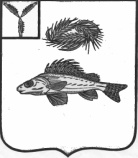 СОВЕТ
ЧАПАЕВСКОГО МУНИЦИПАЛЬНОГО ОБРАЗОВАНИЯЕРШОВСКОГО МУНИЦИПАЛЬНОГО РАЙОНА САРАТОВСКОЙ ОБЛАСТИРЕШЕНИЕ  От 24.04.2017.                              №  74-122О преобразовании  Чапаевского муниципального образования Ершовского муниципального  районаСаратовской      области     путем    объединения   с Кушумским и Новосельским  муниципальнымиобразованиями  Ершовского муниципального района Саратовской области           В соответствии с частью 3 статьи 13 Федерального закона от 06.10.2003 № 131-ФЗ "Об общих принципах организации местного самоуправления в Российской Федерации" и на основании проведенных публичных слушаний, в целях  улучшения социально-экономической ситуации муниципалитета, оптимизации управленческого аппарата органов местного самоуправления, увеличения уровня бюджетной обеспеченности, Совет Чапаевского  муниципального образования  РЕШИЛ:           1. Преобразовать Чапаевское муниципальное образование   Ершовского муниципального района  Саратовской области путем его объединения с  Новосельским и Кушумским  муниципальными образованиями  Ершовского муниципального  района  Саратовской  области.           2.  Считать планируемым наименованием вновь образованного муниципального образования – «Новосельское муниципальное образование Ершовского  района  Саратовской  области».           3. Объединение Чапаевского муниципального образования   Ершовского муниципального  района  Саратовской  области с Кушумским и Новосельским муниципальными образованиями Ершовского муниципального района  Саратовской  области не повлечет изменение границ иных муниципальных образований. Границы вновь образованного Новосельского муниципального образования  Ершовского муниципального района  Саратовской области охватывают границы объединившихся муниципальных образований. Предполагаемым административным центром вновь образованного Новосельского муниципального образования   Ершовского муниципального  района  Саратовской  области считать поселок Новосельский.            4.  Направить данное решение главе Чапаевского муниципального образования  для подписания, обнародования и последующего представления в областную Думу  Саратовской области. 		 5. Обнародовать настоящее решение и разместить на официальном сайте администрации Чапаевского муниципального образования в сети «Интернет».            6.  Настоящее решение вступает в силу с момента обнародования.  Глава Чапаевского муниципального образования                                            Н.С. Шилин.              